СОВЕТ  ДЕПУТАТОВДОБРИНСКОГО МУНИЦИПАЛЬНОГО РАЙОНАЛипецкой области27-я сессия VI-го созываРЕШЕНИЕ26.01.2018г.                                 п.Добринка	                                   №205-рсОб информации прокуратуры района о состоянии законности, правопорядка, преступности и прокурорского надзора на территории Добринского муниципального района за 2017 год  Анализируя информацию прокурора Добринского района о состоянии законности, правопорядка, преступности и прокурорского надзора на  территории Добринского муниципального района за 2017 год, Совет депутатов Добринского муниципального района отмечает, что  состояние законности, правопорядка и преступности на территории района характеризуется определенной стабильностью.Не было допущено случаев массовых волнений, террористических угроз, экстремистских проявлений и угрожающих экологии техногенных аварий.Вместе с тем, наметился рост преступности (+6,2%, с 354 до 376), при этом раскрываемость преступлений существенно снизилась с 75,6% до 63,8%. Не менее активно обеспечивался надзор за исполнением законов, соблюдением прав и свобод человека и гражданина.Пристальное внимание уделено сфере земельного, жилищного, бюджетного законодательства, законодательства о жилищно-коммунальном хозяйстве, о государственной службе и противодействии коррупции, о защите прав субъектов предпринимательской деятельности, в области охраны окружающей среды и природопользования, трудового законодательства.Всего в 2017 году в обозначенных сферах правового регулирования пресечено 1747 нарушений закона (АППГ-1530).Принципиальная позиция прокуратуры района при осуществлении  с органами представительной и исполнительной власти в значимой степени способствовала приведению в соответствие с действующим федеральным и региональным законодательством правовых актов, в том числе муниципальных нормативных актов.В  2017 году прокуратурой района акцентировано внимание на работе по защите прав субъектов предпринимательской деятельности, обеспечено исполнение законодательства о бюджете.Установленные нарушения в сфере бюджетного законодательства выражались в неразмещении в сети Интернет предусмотренных сведений, таких как годовой отчет об исполнении бюджета, ежеквартальные отчеты об исполнении местного бюджета и др.Обращено внимание на бездействие администраций сельских поселений по обеспечению сохранности муниципального имущества в виде зданий бывших образовательных учреждений.Прокуратурой района продолжаются надзорные мероприятия и в сфере жилищно-коммунального хозяйства.Особое внимание уделялось вопросам, связанным с подготовкой объектов ЖКХ и жилищного фонда к отопительному периоду 2017-2018 годов.Обеспечивалось безусловное исполнение защиты прав граждан в области трудовых, жилищных правоотношений, пенсионного обеспечения, здравоохранения, соблюдение прав социально незащищенной категории граждан, разрешение обращений и жалоб граждан.В 2017 году установлено два случая нарушений органами местного самоуправления законодательства о порядке рассмотрения обращений граждан, в связи с чем одно должностное лицо привлечено к административной ответственности, внесено два представления об устранении нарушений. На основании вышеизложенного, Совет депутатов Добринского муниципального районаРЕШИЛ:1.Принять к сведению информацию прокурора района о состоянии законности, правопорядка, преступности и прокурорского надзора на территории Добринского района  за 2017 год.2.Рекомендовать органам местного самоуправления района повысить муниципальный контроль:-за размещением сведений о нормативных правовых документах;-за сохранностью муниципального имущества;-за соблюдением законодательства о порядке рассмотрения обращений граждан.  Председатель Совета депутатовДобринского  муниципального района	                    	    	       М.Б.Денисов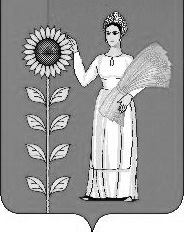 